ЗАДАНИЯ ДЛЯ САМОСТОЯТЕЛЬНОЙ РАБОТЫдля студентов направления 38.03.01 ЭкономикаЗАДАЧИ№1.Составьте график потребления при условии, что угловой коэффициент линии потребления равен 0,25; 1,0; 2,5; 22,5. Что означают величины углового коэффициента? А(0;0) Б(4;1)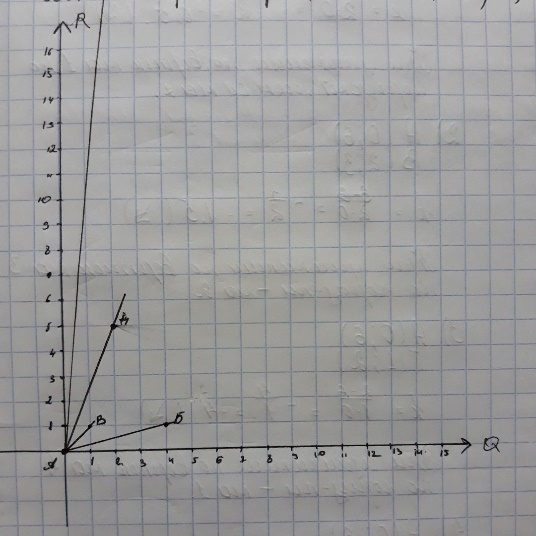 k= 1-0/4-0= ¼=0,25(↗)А(0;0) Б(1;1)k= 1-0/1-0= 1(↗)А(0;0)А(0;0) В(2;5)k= 5-0/2-0= 5/2= 2,5(↗)А(0;0) Г(2;45)k= 45-0/2-0= 45/2=22,5(↗)Величины углового коэффициента показывают, что при вертикальном изменении, равном У, горизонтальное изменение составит Х.№2. Составьте график спроса при условии, что угловой коэффициент линииспроса равен -0,5; -1,5; -4,0; -12,0. Что означают величины углового k? 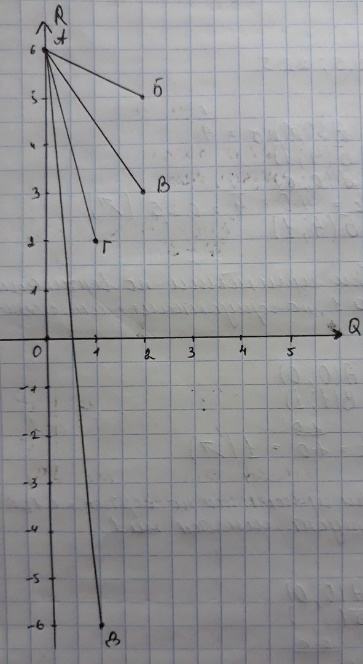 Решение:А(0;6) Б(2;5) k= 5-6/2-0= -1/2= -0,5(↘)А(0;6) В(2;3)k= 3-6/2-0= -3/2(↘)А(0;6) Г(1;2)k= 2-6/1-0=-4/1(↘)A(0;6) Д(1;-6)k= -6-6/1-0=-12(↘)Величины углового коэффициента показывают, что при вертикальном изменении, равном У, горизонтальное изменение составит Х.№3.Известны годовой доход 15000, 0, 10000, 5000, 20000 тыс. руб. и сбережения 1000, -500, 500, 0, 1500 тыс. руб. Перестройте порядок расположения этих данных и постройте график. Каким окажется наклон линии? Где будет вертикальное пересечение? Объясните значение наклона и точки пересечения. Постройте уравнение которое соответствует линии на графике. Каким должен быть объем сбережения при уровне дохода в 12500 тыс. руб. Дано: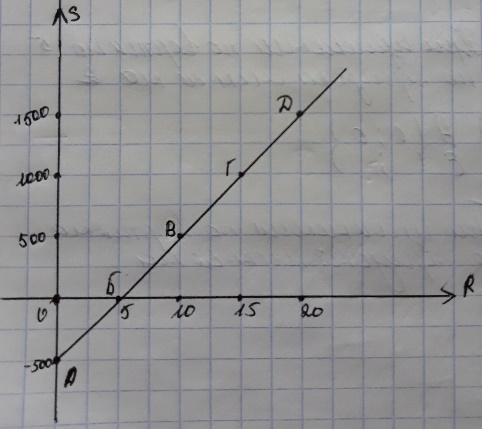 R=0; 5000; 10000; 15000; 20000S=-500; 0; 500; 1000; 1500
РешениеА (0;-500)Б (5000;0)k= 0-(-500)/5000-0= 1/10(↗)Вертикальное пересечение в точке АЗначение наклона – при увеличении дохода увеличиваются сбережения; точка пересечения показывает что при сбережениях равных -500 доход равен.Уравнение: y= kx+bk=(0+500)/(5000-0)=1/10S =(1/10)R-500при R=12500S =(12500/10)-500=750 №4Дано:Цена билета(R): 250, 200, 150, 10, 5, 0 руб.Количество посетителей(Q): 0, 4, 8, 12, 16, 20 тыс. чел.а) Графическим методом определить зависимость между этими переменными. б) Определить крутизну наклона полученной линии. Что показывает этот наклон? А(0;250)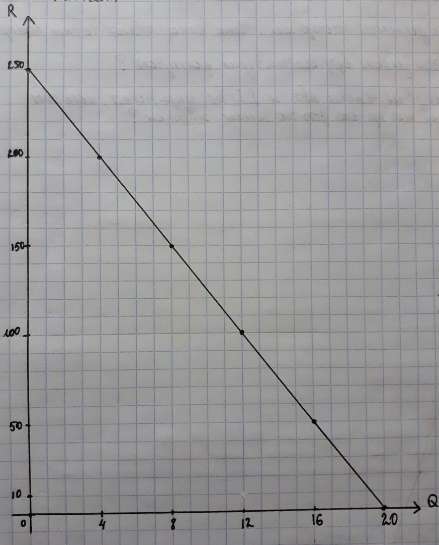 В(4;200)k= 200-250/4-0=-50/4=-25/2=-12,5При понижении цены билета на 50 руб. (вертикальная линия) количество посетителей увеличивается на 4 тыс. чел. (горизонтальная линия).
№5 Дано:Автомобили(млн.): 0; 2;4;6;8Управляемые ракеты(тыс.): 30;27;21;12;0 в года) Изобразить эти данные графически. Что показывают точки на кривой?б) Как отражается закон возрастающих затрат?в) Если экономика производит 4 млн. автомобилей и 21 тыс. управляемых ракет в год, каковы будут издержки на производство дополнительного миллиона автомобилейРешение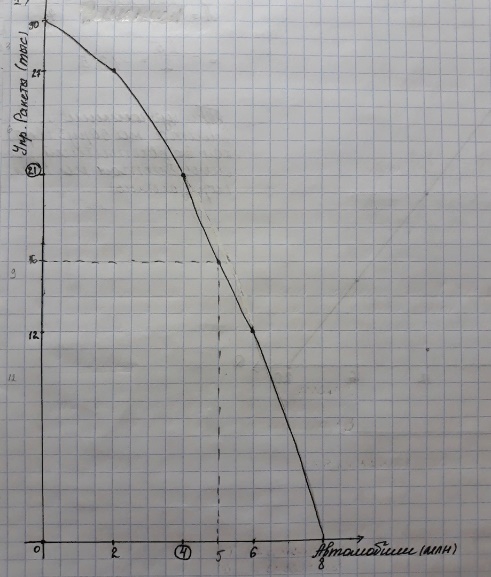 1) Точки на кривой показывают, что общество производит максимальный объем производства автомобилей и управляемых ракет из имеющихся ресурсов. Больше автомобилей или ракет - должно определить общество.2) В случае замены производства автомобилей производством ракет издержки производства ракет растут.3) Было 4 млн., стало 5 млн. авто, следовательно было 21 тыс. управляемых ракет стало 16 тыс. (из графика). Издержки 21-16=5№6Дано:50 станков- 20000 $Срок службы: 10 лет (но через 8 лет они морально устарели)Стоимость новых станков- прежняяПроизводительность: в 2 раза большеНайти:а) Определить сумму потерь от морального износаб) Виды морального износа техникиРешение1. Износ= Издержки на старом станке- на новом/ издержки производства на старом= 50*20000/10*2-50*20000/10*2/2:50*20000/10 *100 %= 50%2. Сумма потерь=50*20000/10*2*50% /100%= 50000$№7Дано:Qd=2500-200PQs= 1000+100PНайти:а) Вычислить параметры равновесия на рынке данного товара.б) Государство установило на данный товар фиксированную цену в 3 деньги за единицу. Охарактеризовать последствия такого решения.РешениеQd=Qs2500-200Р=1000+100Р300P=1500Ре=5Qe=2500-1000=1500Qd=2500-600=1900Qs=1000+300=13001900>1300, Qd>QsСледовательно, возникает дефицит товара№8.Дано:Qd=1000-40PQs=300+30PНайти:а) Вычислить параметры равновесия на рынке данного товара.б) Государство установило на данный товар фиксированную цену в 8 денег за единицу. Охарактеризовать последствия такого решенияРешение1000-40Р=300+30Р70Р=700Ре=10Qe=300+30*10=600Qd=1000-40*8=680Qs=300+30*8=540Qd>Qs, 680>540Возникает дефицит товара.№9.Дано:Экономика считается эффективной, если она производит продукта на 80 денежных ед.а) Какую технологию выберет экономика при данных ценах на ресурсы?б) Если цена на труд упадет в 2 раза, на какой технологии остановит свой выбор экономика?Решение:1. 60+32+16+32=140- Технология №12. 24+64+32+16=136- Технология №23. 36+32+40+16=124- Технология №3Так как 140>80,136>80, 124>80, следовательно никакую технологию экономика не выберет.Если труд:6/2=31. 30+32+16+32=110- Технология №12. 12+64+32+16=124- Технология №23. 18+32+40+16=106- Технология №3110>80,136>80, 124>80, следовательно никакую технологию экономика опять не выберет№10.Дано:1 станок - 3 рабочихАренда - 4 станкаЗаработная плата - 900Аренда 1 станка - 300Цена единицы продукции - 15За день с одного станка снимается -15 ед.В месяце - 20 рабочих дней.Определить:а) Общий объем производстваб) Каковы будут прибыль или убытки предприятия в этом месяце?Решение1) 3*4*900=10800- затраты на зар. плату всех рабочих4*300=1200- стоимость аренды 4 станков1200+10800=12000 - убытки2) 4*20*15=1200- общий объем производства3) 15*4*15*20=18000 - доход4)18000-12000=6000 – прибыль №11Дано:Определить: угловой коэффициент по данным таблицыРешение: А(1;8) Б(2;7)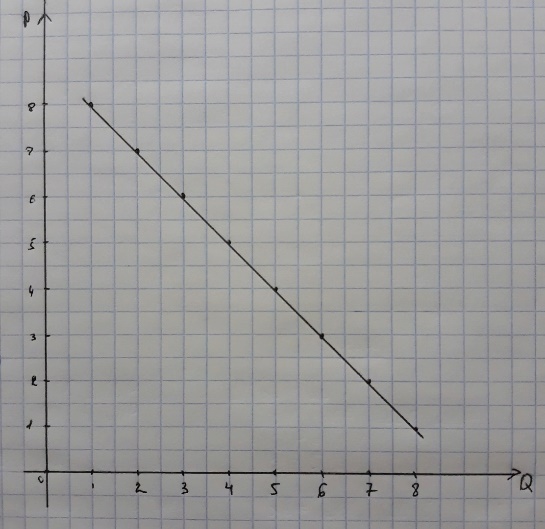 k=7-8/2-1=-1(↘)№12Цена единицы труда составляет 200 руб., а цена единицы капитала – 400 руб.а) Определить общие издержки при каждом уровне выпуска продукции.Решение1. а) 9*200+2*400=2600б)1200+1600=2800в) 800+2400=32002. а) 3800+1200=5000б) 2000+3200=5200в) 8*200+10*400=56003. а) 5800+1600=7400б)2800+4800=7600в)2400+5600=80004. а)8200+2000=10200б)3600+6400=10000в)3200+7600=108005. а)11800+2400=14200б)4800+8800=13600в)4000+10000=140006. а)17000+2800=19800б)6600+11600=18200в)4800+12800=176007. а)24000+3200=27200б)9000+15200=24200в)5800+16000=21800№13Дано:1 станок- 5 рабочихНа месяц наняло - 25 рабочихАренда - 3 станкаМесячная ставка заработной платы - 600Месячная арендная плата за один станок - 400Цена единицы продукции - 20За день с одного станка снимается - 15 ед. продукцииВ месяце - 20 рабочих днейОпределить: каковы будут прибыль или убытки предприятия в этом месяце.РешениеПрибыль = Доход – Издержки (Pf= R-C)Доход= Цена товара*Количество проданного товар (TR= PQ)25*600=15000 - заработная плата 3*400=1200 – аренда15000+1200=16200- Убытки3*15*20*20=18000- Доход 18000-16200= 1800- Прибыль.№14Дано:Решение:1*2+2=4 – фирма11*2+1=3 – фирма 23*2+1=7 – фирма 37*2+1=15 – фирма 4Ответ: выиграет фирма 2.№15Дано:Когда учетная ставка процента на ссуды составляет 16%, предприятия считают невыгодным инвестировать средства в машины и оборудование.Когда ставка снижается до 14% выгодным считается инвестировать 5 млрд. руб. в год.При ставке 12% выгодно вложить уже 10 млрд. руб.Определить:а) Показать эту связь в табличной и графической форме, а также в виде уравнения.б) Объяснить полученную зависимость между ставкой процента и объемом инвестиций.Решение:а)б) 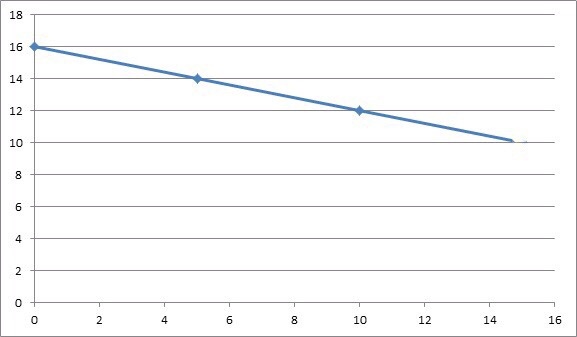 y= kx+bk= y-b/xk= (12-14)/(10-5)k=-2/5Ставка=-2/5i+16Чем меньше ставка, тем более крупные инвестиции готово инвестировать предприятие.№16Дано:Стоимость производственных зданий – 300 тыс. долл., Сооружений – 110 тыс.,Станков, машин, оборудования – 600 тыс., Транспортных средств – 45 тыс. долл.Определить:а) Рассчитать годовую сумму амортизационных отчислений, если известно, что средний срок службы перечисленных частей основного капитала соответственно составляет 30, 10, 12, 5 лет.б) Каков источник и в чем назначение фонда амортизации?Решение:а) 300/30=10 млн.100/10=10 млн.600/12=50 млн.45/5=9 млн.б) 10+10+50+5=75 млн.Источник - объекты, длительного, многолетнего использования, участвующие во многих производственных циклах.Назначение – возмещение износа. №17Дано:APL (средний продукт труда) - 30 ед., L (затраты труда) - 15 ед. Определить:а) объем производства (Q);б) во сколько раз возрастет объем производства, если затраты труда возросли вдвое, а производительность осталась на том же уровне;в) при изменении количества затраченного труда до 16 ед. продукт единицы труда (MPL) составляет 20. Чему будет равен объем производства.РешениеAPL= Q/LQ=APL*LQ=30*15=450б) Q=APL*2LQ=30*15*2=900Если АРL - неизменно; L возрастает в 2 раза, следоваательно выпуск возрастет в 2 раза, так как АРL – неизменнов) L2=16, APL=20Q2=APL*L2Q2=20*16=320№18Дано:Общественное производство состоит из четырех отраслей: I: 900c+100vII: 800c+200vIII: 700c+300vIV: 600c+400vm’=100%. Постоянный капитал изнашивается в одном производственном цикле. Определить:а) Цены производства товаров в каждой из отраслей и их отклонения от стоимостей. б) Каков механизм превращения стоимости товаров в цену производства?Решение:p’= m/K=(m1+m2+m3+m4/Kав1+Kав2+Kав3+Kав4)*100%;m=m’*v/100%1)p’=100+200+300+400/4000*100%=25%- средняя норма прибыли2)p= (p’*Kав) /100%=1000*25%/100%=250- средняя прибыль3)ЦП - издержки + средняя прибыльc+v=1000 – издержки капиталаЦП=1000+250=1250Стоимость(Т)=с+v+m4) 1000+100=11005) 1000+200=12006) 1000+300=13007) 1000+400=14008)Отклонение = стоимость(Т)-ЦП1) 1100-1250=-1502) 1200-1250=-503) 1300-1250=504) 1400-1250=150№19Дано:c:v=3:1,Годовая m’=100%c+v=800 000t=3 года Определить:а) Как будет расти капитал величиной 800 000 руб. в течение 3 лет, если собственник присваивает на собственные нужды 25% прибавочной стоимости ежегодно.Решение:c+v=800 000800 000:4=200 000 – v (переменный капитал)m’=(m/v)*100%m=m’*v/100%m=100%*200 000/100%m=200 000200 000*0,75= 150 000800 000+ 150 000=950 000 – 2-й год950 000:4= 237 000 – v237 000*0,75= 178 125950 000+178 125= 1 128 125 – 3-й год№20Дано:Необходимое рабочее время- 4 часаЕго денежное выражение – 100 руб.При реализации 100 ед. товара, собственник выручит- 1000 руб. Возмещение стоимости потребленных средств производства -500 руб.Денежное выражение вновь созданной стоимости- 500 руб. Определить:а) Степень эксплуатации рабочего.Решение:Т.к. рабочий день равен 8 часов, то t прибавочное = 4 часаm’=(tприбавочное/tнеобходимое) *100%m’= (4/4)*100% = 100%Ответ: 100%№21Дано:I: c=4000 млрд. долл.v=1000 млрд. долл.m=1000 млрд. долл.II:c=2000 млрд. долл.v=500 млрд. долл.m=500 млрд. долл.Определить:а) Годовой общественный продукт всей капиталистической системы и по подразделениям. б) Составить равенство условия реализации при простом капиталистическом воспроизводстве.Решение:Т1=4000+1000+1000=6000 Т2=2000+500+500=3000 Т1+Т2=9000- годовой общественный продукт I (v+m) =II (c)I(1000+1000)=II(2000)I(2000)=II(2000)№22Предположим, что рабочий в течении 8 часового рабочего дня изготавливает 100 ед. товара.. Допустим собственнику удалось увеличить производительность труда вдвое. Дано:Рабочий день- 8чИзготавливает в день – 100 ед. товараСтоимость употребленных на каждую ед. товара средств производства -10 руб.Вновь присоединенная к ней стоимость также -10 руб.Производительность труда увеличилась в 2 разаОпределить:а) Стоимость товара до и после повышения производительности труда.Решение:Стоимость товара до повышения производительности труда:100*10+100*10=2000 руб. - стоимость всего товара;10+10=20 руб. - стоимость единицы товара.Стоимость товара после повышения производительности труда в 2 раза.100*2=200 ед.изделия- будет произведено после повышения ПТ в 2 разаИх стоимость: 200*10+1000=3000, где 200*10=2000 (это затраты средств производства), а 1000 - это добавленная стоимость. Тогда стоимость единицы товара: 3000/200=15(руб), т.е. она уменьшилась№23Рабочих -1000 рабочихv (переменный капитал) – 150 тыс. долл.Месячная заработная плата одного рабочего – 300 долл.Определите, сколько оборотов делает за год переменный капитал. В чем разница между авансированным и применяемым переменным капиталом?Решение:1) Найдем годовую заработную плату 1000 рабочих.1000 раб.*300 долл/месяц * 12 месяцев=3600000 долл.2) Сколько оборотов в год сделает переменный капитал?3600000.долл./150000.долл.=24 оборотаАвансированный переменный капитал =150 тыс.долл., а применяемый переменный капитал = 3600 тыс.долл., т.е. он выше в 24 раза за счет оборотов.№24Дано:В 2 предприятия вложены капиталы по 500 тыс. долл. с одинаковыми c : v = 9 : 1,m’=300 %.1 предприятие: v делает 12 оборотов в год2 предприятие: v делает 16 оборотов в годОпределить: а) годовую m каждого предприятияб) Почему скорость оборота переменного капитала непосредственно влияет на его величину?Решение:а) 1. 9 + 1 = 10 частей - (c+v)500 тыс./10 = 50 тыс.-1 часть50*9 = 450 тыс.-c50*1=50 тыс.-v2. 50*12 обор. = 600тыс. v на I предприятие3. 50*16 обор. = 800тыс. v на II предприятие4. m=m’v/100%m= (300%*600 000) /100%m = 1800 000 -m на I предприятие5. m= (300%*800 000)/100%m = 2400 000 - m на II предприятиеб) Скорость оборота переменного капитала непосредственно влияет на его величину, т. к. переменный капитал – это рабочая сила, а рост оборотов переменного капитала означает улучшение его использованииОтвет: 1). 1800, 2400.№ 25Дано:с: v= 4:1, m’= 100%. c+v=600 000 руб.t= 3 годаОпределить:Как будет расти капитал величиной 600 000 руб. в течение 3 лет, если собственник присваивает на собственные нужды 50% прибавочной стоимости ежегодно.Решение:600 000:5=120000- 1 часть капиталаСледовательно, с=480 000, v=120 000 руб.Если m’=100%, следовательно, m=vЗначит m=120 000 руб.120 000*0,5= 60 000 руб.- на развитие производстваДругие 60 000 руб. идут на личные нужды собственника600 000+60 000=660 000 руб.-2 год660 000:5= 132 000 руб.- 1 часть капиталас=528 000, v= 132 000 руб.= m (т.к. m’=100%) 132 000*0,5=66 000 руб. на развитие производстваДругие 66 000 на личные нужды собственника660 000+66 000=726 000- 3 год№26Дано:t= 8чv1+m1=800 долл.v2+m2=1000 долл.v1=20 долл.v2=22 долл.Определить:Сопоставьте заработную плату рабочего со вновь созданной стоимостью. Какая часть труда рабочего оплачена в форме заработной платы? Почему заработная плата маскирует эксплуатацию?Решение:1) V1 за 8 часов: 20*8=160 долл.2) V2 за 8 часов: 22*8=176 долл.3) m1=800-160=640
m2=1000-176=8244)Сопоставим V1 и V1+m1, т.е. 160 и 800: V1+m1V1 в =5 раз5)Сопоставим V2 и V2+m2, т.е. 176 и 1000: V2+m2V2 в =5,68 раз6) В первом случае оплачена (0,2) от всех затрат труда, во втором случае оплачена 0,176 часть всех затрат труда.7) Заработная плата маскирует эксплуатацию, т.к. зависит от количества затрачиваемого труда или от количества выполненной работы.№ 27Дано:(c+v)1= 1 млн. долл. t= 10 лет за счет накопления прибавочной стоимости c+v=1,5 млн. долл. Произошло объединение предприятий, и совокупный капитал составил 4 млн. долл. Теперь за счет прибавочной стоимости капитал стал возрастать на 250 тыс. долл. ежегодно. Через 4 года в результате поглощения конкурирующего предприятия капитал увеличился еще на 1,5 млн. долл.Определить:а) Рассчитать изменения величины капитала на основе его концентрации и централизацииб) Каковы социально-экономические последствия концентрации и централизации капитала?Решение:Для определения влияния концентрации и централизации капитала на процесс увеличения капитала необходимо помнить, что с концентрацией капитала связано его «самовозрастание» за счет направляемой в производство части прибыли, тогда как централизация капитала есть следствие слияния (объединения) капиталов и поглощение других предприятий.Вследствие концентрации капитала, величина капитала составляет:1,5 -1= 0,5 млн. Рост капитала составляет 250 тыс.*4 года=1 млн.0,5+ 1=1,5 млн. долл. в итоге концентрация капитала составляетВследствие централизации его величина стала составлять:4 млн. -1,5=2,5 млн. (капитал другого предприятия, которое в итоге было поглощено)Капитал возрос за 4 года: 4+(0,25 тыс.*4 года)= 5 млн.; оющий капитал составляет в итоге 5+1,5=6,5 млн. долл.Социально-экономические последствия концентрации и централизации капитала: В результате поглощения конкурирующего предприятия проявляется тенденция к монополизации, а, следовательно, оно само начнет устанавливать (диктовать) рыночную цену, будет ограничивать вхождение других предприятий, начнется разорение многих товаропроизводителей. У покупателей снизится выбор продукции и возможность влиять на экономику своим спросом. В итоге монополизация может привести к ухудшению положения населения. № 28.Дано: Стоимость постоянного капитала- 4000 млрд. долл., Переменного капитала – 1000Прибыль – 1000Во втором подразделении -1500, 750 и 750 млрд.Определить:а) Определить годовой общественный продукт всей капиталистической системы и по подразделениямб) Составить равенство условия реализации при расширенном капиталистическом воспроизводстве. в) Определить размер накопленийРешение:Т1=4000+1000+1000=6000 млрд. долл.Т2=1500+750+750=3000 млрд. долл.6000+3000=9000 млрд. долл.-годовой общественный продукт всей капиталистической системы.I(v+m)>II(c)I(1000+1000)>II(1500)I(2000)>II(1500)I(c+v+m)>I(c)+II(c)I(4000+1000+1000)>I(4000)+II(1500)I(6000)>(5500)𝐼(𝑣+𝑚)˃𝐼𝐼𝑐2000 ˃1500 на 500(различие)=˃на 500 больше,тогда I(v+m)˃IIc500m из 1000m используем на накопление 4:1В пропорции4:1 т.к 4000с:1000𝑣=4:1 (органическое строение капитала) =˃ 500 на 5 частей с=400𝑣=100 (I)Накопляемая прибавочная стоимость II подразделения:Прирост II c равен приросту I v прирост IIс=100=IvII(подраз)𝑐:𝑣=1500𝑐:750𝑣=2:1 =˃ 2:1 ,где 2(100=IV) ,А 1(50) =˃ IIV=50C+V=100+50=150=IIm это накопляемая часть прибавочной стоимости№ 29Дано: Общественный капитал- 1500 ед. Его структура – 1250с+250v, Масса прибавочной стоимости – 250 m.Определить: среднюю норму прибылиРешение:Средняя норма прибыли=(m/c+v) *100%Норма прибыли= (250m/ (1250c+250v))*100%=16,7 %№30.Дано: Общая сумма всех затрат предпринимателя -560 000 руб, Стоимость средств производства – 480 тыс. руб. Стоимость рабочей силы – 80 тыс. руб.Определить: органическое строение капиталаРешениеОрганическое строение капитала = С/VОрганическое строение капитала= 480 тыс.: 80 тыс.= 6:1№31Дано: В предприятие вложено 700 тыс. основного и 300 тыс. долл. оборотного капитала: c : v = 9 : 1, m’ = 200%. Оборотный капитал совершает 5 оборотов в год. Стоимость продукции, произведенной за один производственный цикл, совпадающий по длительности с одним оборотом оборотного капитала – 510 тыс. долл.Определить: средний срок службы основного капиталаРешение:700 тыс.+300 тыс.=1 млн- авансированный капитал Т.к с:v=9:11000000:10=100 000- переменный капитал Норма прибавочной стоимости (m') равна 200%, ее величина равна:m=m'*V/100=200*100 000/100=200 000По всеобщей формуле товара: T=C+V+m,Так как переменный капитал составляет 100 тыс., значит, в оборотном капитале приходится 200 тыс.  (=300-100).Следовательно, постоянный капитал (С) состоит из Косн=700 тыс. и части Коб=200 тыс.Теперь формулу товара можно записать так:T=Косн+Ксоб+V+m,где Коб – оборотный капитал, составляющий часть постоянного капитала.Но так как Косн переносит свою стоимость на готовый продукт лишь по мере своего износа, а число производственных циклов в году составляет 5, то х – число лет, в течение которых происходит полная амортизация основного капитала. Это число составляет 700000:5х. Получим:510000=700000:5х+200000+100000+200000.х=14 лет – срок службы основного капитала, или срок полной его амортизации.Для определения нормы амортизации (А'осн) необходимо знать ее абсолютную величину (АКосн), которая равна 50 тыс. ден. ед. (700000*14). Отсюда:А'осн=АКосн*100/Косн=50000*100/700000=7,14%.№32.Дано:Необходимое рабочее время- 4 часаЕго денежное выражение – 100 руб.При реализации 50 ед. товара, собственник выручит- 200 руб. Возмещение стоимости потребленных средств производства -100 руб.Денежное выражение вновь созданной стоимости- 100 руб. Определить:а) Степень эксплуатации рабочего.Решение:Т.к. рабочий день равен 8 часов, то t прибавочное = 4 часаm’=(tприбавочное/tнеобходимое) *100%m’= (4/4)*100% = 100%Ответ: 100%№33Дано:В течение 10 часов рабочий изготавливает 10 ед.Оборотный капитал- 400 тыс. долл.В том числе переменный-100 тыс. долл.В течение года переменный капитал оборачивается-16 разА капитал, затраченный на покупку сырья и т.д.- 10 разИзнос капитала - за 10 летПродолжительность оборота всего капитала- 0,5 годаОпределить:а) Подсчитать сумму основного капиталаб) В чем различие между основным и постоянным капиталом?Решение1) 100 тыс.*16=1600 тыс. - оборот переменного капитала за год2) (400-100)*10=3000 тыс. - оборот капитала, затраченного на покупку сырья, материалов и топлива3) 16000 тыс.+3000 тыс.=4600 тыс. - весь оборот оборотного капитала за годПусть х – это основной капитал, тогда его годовой износ = х/10летВеличина всего обернувшегося капитала за год: х/10 + 4600Количество оборотов всего капитала за год равно 0,5.Величина основного и оборотного капитала в начале года равна х+400.Найдем х:0,5=((х/10)+4600)/(х+400)(х+400)*0,5=0,1х+46000,5х+200=0,1х+46000,4х=4400х=11000 тыс.№34Дано:Функция общих затрат предприятия- 100 + Q2а) Определить количество товара, необходимого для получения максимальной прибыли, если цена единицы товара равна 60 ден. ед.б) Определить величину прибыли предприятияРешение:TC=100+   P=60 ед.   MR=MC  TR=Q*P=Q*60=60QMR=60Так как MR=MC, то 2Q=60→ Q=60/2=30Найдём TR: TR =60Q=60*30=1800Найдём TC: TC=100+= 100+=100+900=1000Найдём прибыль: Прибыль=TR-TC=1800-1000=800№35Дано:Рабочий создает в год новых стоимостей на сумму- 498 руб. Из этой суммы. собственник выплачивает работнику в виде заработной платы-246 руб.а оставляет себе- 252 руб. а) Чему будет равна степень эксплуатации рабочего?Решение:v+m =498 руб. - новая стоимость v=246руб    m=252рубm’- степень эксплуатации рабочегоm’ =  * 100% =  * 100 = 102,44%№36Дано:Структура 8 часового рабочего дня сложилась таким образом:прибавочный труд – 3 час. необходимый труд – 5 час.а) Рассчитать относительную величину прибавочной стоимости и степень эксплуатации рабочей силыРешениеt необходимого труда – 5 ч.t прибавочного труда – 3ч.  m’=*100%= 60%№37Дано:За 8 часов рабочего времени вместо 500 м. ткани будет выпущено 1000 мИнтенсивность труда при этом увеличится в два разаОпределить:а) Как изменится стоимость всей ткани и каждого ее метра?Решение:8ч/500м=480мин/500м=0,96 мин=0,016 ч- за 1 м ткани ДО повышения ИТ в 2 раза8ч*2=16ч- стоимость всей ткани ПОСЛЕ повышения ИТ в 2 раза16ч/1000м= 0,016ч- стоимость 1 м ткани ПОСЛЕ повышения ИТ в 2 раза Таким образом, после повышения интенсивности труда стоимость 1 м ткани не изменяется, стоимость всей ткани увеличивается.№38Дано:Структура совокупного общественного продукта: I 4800c+2400v+2400m = 9600 II 4800c+2200v+2200m = 9200Определить:а) Какое воспроизводство – простое или расширенное – и почему?б) Определить величину стоимости товаров, которые поступят в обмен между подразделениями.РешениеI(v+m)= II(c)I(2400+2400)=II(4800)I(4800)=II(4800)I(c+v+m)= I(c)+ II(c)I(4800+2400+2400)=I(4800)+II(4800)I(9600)=(9600)II(c+v+m)= I(v+m)+ II (v+m)II(4800+2200+2200)=I(4800)+II(4400)II(9200)=(9200)а) Воспроизводство простое, так как соответствует условиям капиталистического простого производства№39Дано:c+v=7000000 руб., С – 4900000 руб., V – 2100000 руб., m’– 50%Определить: р’Решение:p’=  *100%m’=  *100%m=  =  = 1050000 руб.p’=   * 100%= 15%№40 (28)Дано: Стоимость постоянного капитала- 4000 млрд. долл., Переменного капитала – 1000Прибыль – 1000Во втором подразделении -1500, 750 и 750 млрд.Определить:а) Определить годовой общественный продукт всей капиталистической системы и по подразделениямб) Составить равенство условия реализации при расширенном капиталистическом воспроизводстве. в) Определить размер накопленийРешение:Т1=4000+1000+1000=6000 млрд. долл.Т2=1500+750+750=3000 млрд. долл.6000+3000=9000 млрд. долл.-годовой общественный продукт всей капиталистической системы.I(v+m)>II(c)I(1000+1000)>II(1500)I(2000)>II(1500)I(c+v+m)>I(c)+II(c)I(4000+1000+1000)>I(4000)+II(1500)I(6000)>(5500)Воспроизводство- расширенное𝐼(𝑣+𝑚)˃𝐼𝐼𝑐2000 ˃1500 на 500(различие)=˃на 500 больше,тогда I(v+m)˃IIc500m из 1000m используем на накопление 4:1В пропорции4:1 т.к 4000с1000𝑣=4:1 (органическое строение капитала) =˃ 500 на 5 частей с=400𝑣=100 (I)Накопляемая прибавочная стоимость II подразделения:Прирост II c равен приросту I v прирост IIс=100=IvII(подраз)𝑐𝑣=1500𝑐750𝑣=21 =˃ 21 ,где 2(100=IV) ,А 1(50) =˃ IIV=50C+V=100+50=150=IIm это накопляемая часть прибавочной стоимости№41.Дано:	Промышленный капитал – 850 млрд. долл.Прибавочная стоимость – 228 млрдТорговый капитал – 170 млрд. долл.Чистые издержки–24 млрдОпределить:а) Определить промышленную и торговую прибыльб) Объяснить, как возмещаются чистые издержки обращенияРешение  1. Р`кр=m/ПК+ТК*100%=228/1020=22,35%m делится между промышленным и торговым капиталом по принципу: на равный капитал – равная прибыль.Найдем промышленную прибыль22,35% *850/100%=190 млрд. долл.Торговая прибыль22,35%*170/100%=38 млрд. долл.2. Торговые издержки=дополнительные издержки обращения +чистые издержки обращения.Дополнительные издержки обращения включаются в стоимость товара, чистые издержки не увеличивают стоимость товара, а возмещаются за счет прибавочной стоимости. В случае резкого возрастания чистых издержек обращения, монополии поднимают цены на свои товары и чистые издержки обращения перекладываются на плечи покупателей и ухудшают их материальное положение. Торговые предприятия получают Рср. На весь капитал, затрачиваемый на покрытие всех издержек обращения. Происходит уравнение нормальной прибыли в торговле и в промышленности, которое предполагает вычет на покрытие чистых издержек обращения делается не из торговой прибыли, а из совокупной прибавочной стоимости. Лишь после этого вычета совокупная прибавочная стоимость распределяется между промышленным и торговым предпринимателем пропорционально авансированным или капитала.Р`ср=m-чистые издержки обращения /ПК+ТК*100%=228-24/850+170*100%=20%Рср на промышленный капитал =20%*850/100%=170 млрд. долл.Рср на торговый капитал = 20%*170/100%=34 млрд. долл.Таким образом, промышленная прибыль=170 млрд. долл., торговая прибыль=34 млрд. долл., чистые издержки обращения покрываются из совокупной прибавочной стоимости. В результате средняя норма прибыли несколько снижается.№ 42.Дано:В первом подразделении стоимость постоянного капитала- 4000 млрд. долл., Переменного капитала – 1000Прибыль – 1000Во втором подразделении соответственно- 2000, 500 и 500 млрд.Определить:а) Определить годовой общественный продукт всей капиталистической системы и по подразделениямб) Составить равенство условия реализации при простом капиталистическом воспроизводстве.РешениеТ1=4000+1000+1000=6000 млрд. долл. - годовой общественный продукт I подразделения.Т2=2000+500+500=3000 млрд. долл. - годовой общественный продукт II подразделения.Т1+Т2=6000+3000=9000 млрд. долл. - годовой общественный продукт всей капиталистической системы.Тип воспроизводства простой, т. к.I(v+m)=II(c)I(1000+1000)=II(2000)I(2000)=II(2000)I(c+v+m)=I(c)+II(c)I(4000+1000+1000)=I(4000)+II(2000)I(6000)=(6000)№43.Дано:Авансированный капитал составляет- 200 ден. ед., Органическое его строение- разное. В I отрасли – 10с+90vВо II – 20с+80vВ  III– 30с+70v.а) Рассчитать норму прибыли в каждой из трех отраслей.РешениеТак как c1+v1=200, c2+v2=200, c3+v3=200, а m`=100%, то р`=(m/(c+v))*100%I. c/v=1/9=> c=20, v=180II. c/v=2/8=1/4=> c=40, v=160III. c/v=3/7 =>c=60, v=140m=m`*v/100%m I=100%*180/100%=180m II=160m III=140p`=m/v+c*100%I: р’=(180/200)*100%=90%II: p’=(160/200)*100%=80%III: p’=(140/200)*100%=70%№44.Дано:Первоначально авансированный капитал - в 10 млн. долл. увеличился в ходеНакопления - в 3 разаЕго органическое строение возросло с 4 : 1 до 9 : 1а) Сопоставить рост постоянного и переменного капитала.б) Почему накопление капитала ведет к относительному сокращению спроса на рабочую силу?РешениеНайдем c и v в первоначальном авансированном капитале.c:v=4:1, 4+1=5 частей10 млн. долл./5=2 млн. долл.- 1часть=>v=2 млн. долл.2 млн.*4= 8 млн.- стогда c:v=8c:2v, c+v=8+2=10 млн. долл., т.е.с=80%, v=20%.Найдем соотношение c:v в капитале в результате накопления.10 млн. долл.*3=30 млн. долл., c+v=30c:v=9:1, c+v=9+1=10 частей30/10=3 млн. долл. – v3*9=27 млн. долл. - cс=90%, v=10%, 27 млн. долл.+3 млн. долл.=30 млн. долл.Как видим, накопление капитала привело к сокращению спроса на рабочую силу: было 80%c : 20%v, стало 90%c :10%vЭто вызвано тем, что техника вытесняет людей. Рост доли постоянного капитала приводит к относительному уменьшению спроса на рабочую силу.№45.Дано:Затраты на производство 1 ц зерна - 5 ч1 ц сахара – 10 ч 100 м ткани – 20 ч. Цены на продукцию соотносятся как 1: 1,5 : 5Допустим, что цена зерна совпадает со стоимостью.а) Определить, в каком направлении и в каких размерах цены на сахар и ткань отклоняются от стоимости, если цена 1 ч труда выражается в 2 долл.б) В чем сущность и какова форма проявления закона стоимости?Решение1) 5 ч.*2=10 долл.2) 10*2=20 долл.3) 20*2=40 долл.1:2:4+Отклонение на 0,5.Сущность закона стоимости заключается в том, что все товары обмениваются по стоимости на основе затрат общественно необходимого труда. Это не только закон товарного обращения, но и закон производства. Механизм действия закона стоимости основан на разнице между индивидуальной и общественной стоимостями товара. Цены товаров тяготеют к их стоимостям и колеблются вокруг них так, что чем полнее развивается товарное производство, тем больше средние цены за продолжительные периоды времени совпадают со стоимостями.Фактор производства Цена за единицу фактораден.ед Технология 1Технология 2Технология 3 Труд61046Земля8484Капитал44810Предпринимательские способности 4844Цена(P),руб за единицуКоличество потребляемых благ Q(единиц)1827364554637281Объем производства .едТехнологииТехнологииТехнологииТехнологииТехнологииТехнологииОбъем производства .едААББВВОбъем производства .едLKLKLK192644621931088103294141212144415181616195596242220256857332924327120845382940Фирма 1Фирма 2Фирма 3Фирма 4Капитал2111Труд1137ВариантыСтавкаИнвестиции116%-214%5 млрд. руб.312%10 млрд. руб. ОтраслиАвансированный капиталm’mp’pЦП (цена производства)T(стоимость)Отклонение ЦП от стоимости1900c+100v100%10025%25012501100-1502800c+200v100%20025%25012501200-503700c+300v100%30025%25012501300+504600c+400v100%40025%25012501400+150